Slavíček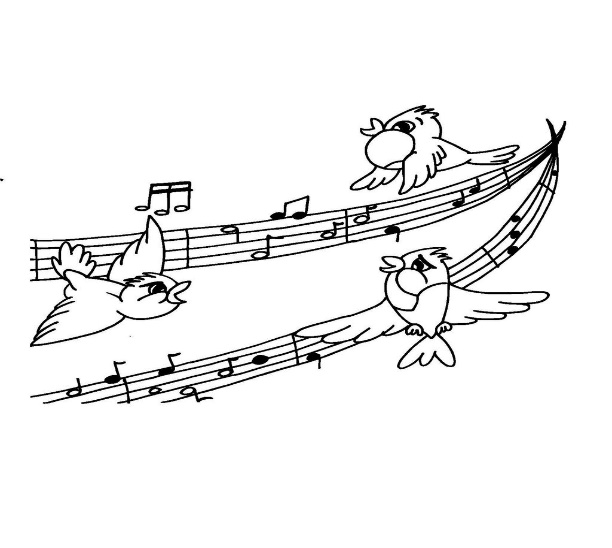 Co se naučíme letos zpívat? 😊Říjen                              ListopadPříhody včelích medvídků                                    Už je tu podzimJá do lesa nepojedu                                              Vyletěla holubička       Chytila jsem na pasece žížalu                              Běží liška k táboru                                               Utíkej káčo utíkej                                                Podzimní zahrádkaHajný je lesa pán                                                 Martin na bílém koniProsinec                         LedenNesem vám noviny                                               Bude zima, bude mrázVánoce, Vánoce přicházejí                                   My tři královéByla cesta ušlapaná                                             Sněží, sněží                                                                                   Narodil se Kristus pán                                         Sněhuláček  Štědrý večer nastal                                               Chřipka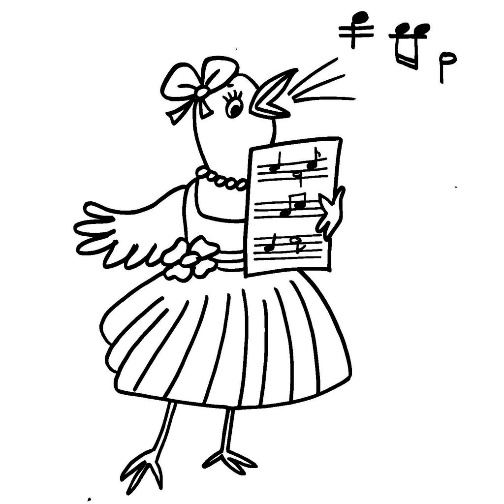 Moje moto: „Vždy s úsměvem“ 😊Slavíček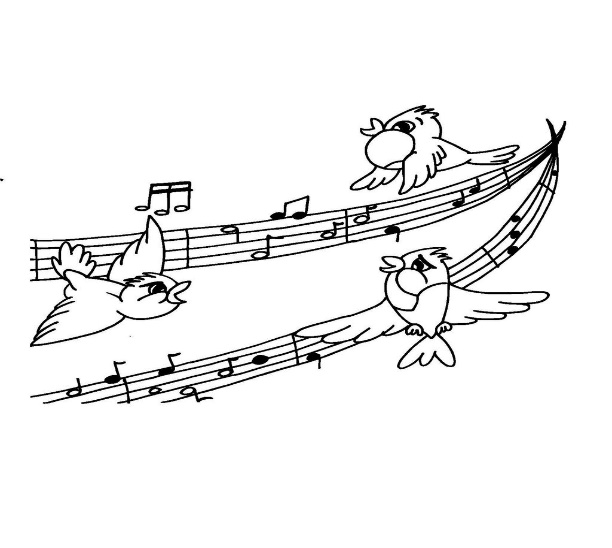 Co se ještě naučíme zpívat? 😊Únor                            BřezenAť ti Bůh dá svoje světlo                                    Voláme jaroSněží, sněží mráz kolem běží                             Chytila jsem na pasece                   Malé vločky	Běžela ovečkaBude zima, bude mráz                                        JarníPrvní počítání	 Jarní slunceDuben                          KvětenVelikonoční                                                       Šla Nanynka do zelíPletu pomlázku                                                Příhody včelích medvídkůTři housátka	                                       MláďataStála basa u primasa                                         Ptačí písničkaJá mám koně vraný koně                                   Psaní na sluníčku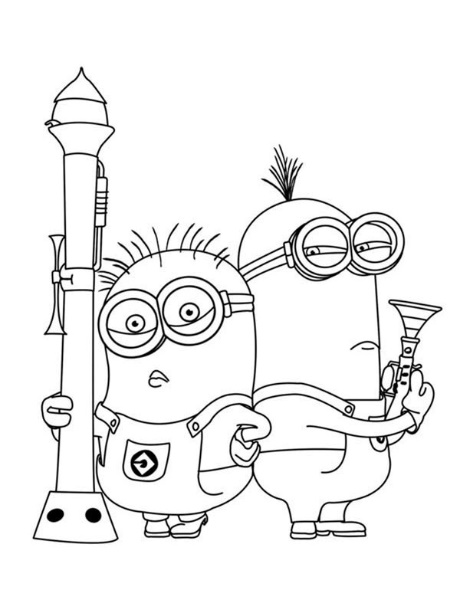 Moje moto: „Vždy s úsměvem“ 😊 